FLM1151 - Língua Italiana II (2/2021)Prof.ssa Giliola Maggio (gilimaggio@usp.com)Prof. Rafael Cesar Scabin (rafael.scabin@usp.br)ATTIVITÀ 7 - Zerocalcare Leggete questa pagina dei fumetti di Zerocalcare e create in gruppo le due ultime battute. 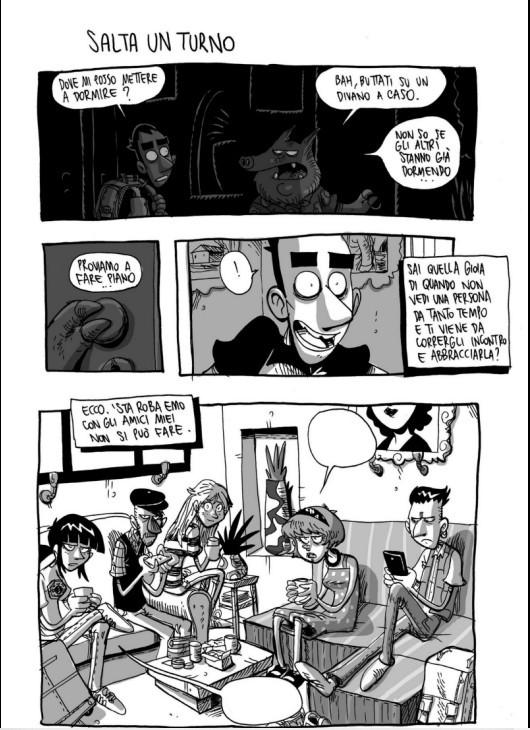 